اختبار منتصف  الفصل الدراسي الثاني ( الدور الأول )لعام 1445هالسؤال الأول : اختر الإجابة الصحيحة لكل فقرة من الفقرات التالية :ضع علامة ( √ )  أمام العبارة الصحيحة و علامة  ( × ) أمام العبارة الخاطئة :السؤال الثالث:  أ) حدد النسب المتكافئة في كل مما يأتي:20 ريالا لكل 16 كيلوجراما                               27 طالبا مقابل 6 مجاهر 32 ريالا لكل 40 كيلوجراما                                   18 طالبا مقابل 4 مجاهر ب - أكمل ما يلي :  1-      2 رطل =   ........  أوقية 2- 720 سم = ......م 3- يستطيع مازن الركض مسافة 120 م في 24 ثانية . فكم ثانية يحتاج ليركض مسافة 300 م وفق المعدل نفسه؟.................................................................................................................................................................................................................................................................................انتهت الاسئلة ,,,  أرجو لكم التوفيق والنجاحالمملكة العربية السعودية                                                                                        الصف : أول متوسط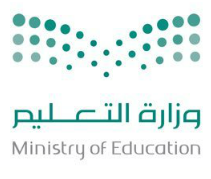 وزارة التعليم                                                                                                            المادة : رياضياتإدارة التعليم بمنطقة                                                                                                الزمن : ساعتان مكتب تعليم                                                                                                             التاريخ:    /   / 1445همتوسطة                                                                                                                  عدد الصفحات : 2المملكة العربية السعودية                                                                                        الصف : أول متوسطوزارة التعليم                                                                                                            المادة : رياضياتإدارة التعليم بمنطقة                                                                                                الزمن : ساعتان مكتب تعليم                                                                                                             التاريخ:    /   / 1445همتوسطة                                                                                                                  عدد الصفحات : 2المملكة العربية السعودية                                                                                        الصف : أول متوسطوزارة التعليم                                                                                                            المادة : رياضياتإدارة التعليم بمنطقة                                                                                                الزمن : ساعتان مكتب تعليم                                                                                                             التاريخ:    /   / 1445همتوسطة                                                                                                                  عدد الصفحات : 2المملكة العربية السعودية                                                                                        الصف : أول متوسطوزارة التعليم                                                                                                            المادة : رياضياتإدارة التعليم بمنطقة                                                                                                الزمن : ساعتان مكتب تعليم                                                                                                             التاريخ:    /   / 1445همتوسطة                                                                                                                  عدد الصفحات : 2المملكة العربية السعودية                                                                                        الصف : أول متوسطوزارة التعليم                                                                                                            المادة : رياضياتإدارة التعليم بمنطقة                                                                                                الزمن : ساعتان مكتب تعليم                                                                                                             التاريخ:    /   / 1445همتوسطة                                                                                                                  عدد الصفحات : 2المملكة العربية السعودية                                                                                        الصف : أول متوسطوزارة التعليم                                                                                                            المادة : رياضياتإدارة التعليم بمنطقة                                                                                                الزمن : ساعتان مكتب تعليم                                                                                                             التاريخ:    /   / 1445همتوسطة                                                                                                                  عدد الصفحات : 2المملكة العربية السعودية                                                                                        الصف : أول متوسطوزارة التعليم                                                                                                            المادة : رياضياتإدارة التعليم بمنطقة                                                                                                الزمن : ساعتان مكتب تعليم                                                                                                             التاريخ:    /   / 1445همتوسطة                                                                                                                  عدد الصفحات : 2المملكة العربية السعودية                                                                                        الصف : أول متوسطوزارة التعليم                                                                                                            المادة : رياضياتإدارة التعليم بمنطقة                                                                                                الزمن : ساعتان مكتب تعليم                                                                                                             التاريخ:    /   / 1445همتوسطة                                                                                                                  عدد الصفحات : 2الدرجةرقماالدرجةكتابةدرجة فقطالمصححالمراجعالدرجةرقما20الدرجةكتابةدرجة فقطالتوقيعالتوقيعاسم الطالب :                                                                                                                  رقم الجلوس :101من البيانات بالجدول اكتب نسبة الفوز إلى الخسارة في ابسط صورة:من البيانات بالجدول اكتب نسبة الفوز إلى الخسارة في ابسط صورة:من البيانات بالجدول اكتب نسبة الفوز إلى الخسارة في ابسط صورة:من البيانات بالجدول اكتب نسبة الفوز إلى الخسارة في ابسط صورة:من البيانات بالجدول اكتب نسبة الفوز إلى الخسارة في ابسط صورة:من البيانات بالجدول اكتب نسبة الفوز إلى الخسارة في ابسط صورة:من البيانات بالجدول اكتب نسبة الفوز إلى الخسارة في ابسط صورة:أبجد2صف فيه 32 طالبا شارك 6 منهم في المهرجان المدرسي ، فما نسبة عدد الطلاب المشاركين في المخرجان إلى غير المشاركين؟   صف فيه 32 طالبا شارك 6 منهم في المهرجان المدرسي ، فما نسبة عدد الطلاب المشاركين في المخرجان إلى غير المشاركين؟   صف فيه 32 طالبا شارك 6 منهم في المهرجان المدرسي ، فما نسبة عدد الطلاب المشاركين في المخرجان إلى غير المشاركين؟   صف فيه 32 طالبا شارك 6 منهم في المهرجان المدرسي ، فما نسبة عدد الطلاب المشاركين في المخرجان إلى غير المشاركين؟   صف فيه 32 طالبا شارك 6 منهم في المهرجان المدرسي ، فما نسبة عدد الطلاب المشاركين في المخرجان إلى غير المشاركين؟   صف فيه 32 طالبا شارك 6 منهم في المهرجان المدرسي ، فما نسبة عدد الطلاب المشاركين في المخرجان إلى غير المشاركين؟   صف فيه 32 طالبا شارك 6 منهم في المهرجان المدرسي ، فما نسبة عدد الطلاب المشاركين في المخرجان إلى غير المشاركين؟   أ3: 13ب3 : 16 ج13 :3   د16:33يستطيع صهيب طباعة 153 كلمة في 3 دقائق ، فما عدد الكلمات التي يمكن طباعتها في 10 دقائق بالمعدل نفسه؟ يستطيع صهيب طباعة 153 كلمة في 3 دقائق ، فما عدد الكلمات التي يمكن طباعتها في 10 دقائق بالمعدل نفسه؟ يستطيع صهيب طباعة 153 كلمة في 3 دقائق ، فما عدد الكلمات التي يمكن طباعتها في 10 دقائق بالمعدل نفسه؟ يستطيع صهيب طباعة 153 كلمة في 3 دقائق ، فما عدد الكلمات التي يمكن طباعتها في 10 دقائق بالمعدل نفسه؟ يستطيع صهيب طباعة 153 كلمة في 3 دقائق ، فما عدد الكلمات التي يمكن طباعتها في 10 دقائق بالمعدل نفسه؟ يستطيع صهيب طباعة 153 كلمة في 3 دقائق ، فما عدد الكلمات التي يمكن طباعتها في 10 دقائق بالمعدل نفسه؟ يستطيع صهيب طباعة 153 كلمة في 3 دقائق ، فما عدد الكلمات التي يمكن طباعتها في 10 دقائق بالمعدل نفسه؟ أ500ب150ج510د15004حل التناسب       = حل التناسب       = حل التناسب       = حل التناسب       = حل التناسب       = حل التناسب       = حل التناسب       = أس = 4بس = 6جس = 8دس = 165 معدل الوحدة   90 كم لكل 15 لترات  = معدل الوحدة   90 كم لكل 15 لترات  = معدل الوحدة   90 كم لكل 15 لترات  = معدل الوحدة   90 كم لكل 15 لترات  = معدل الوحدة   90 كم لكل 15 لترات  = معدل الوحدة   90 كم لكل 15 لترات  = معدل الوحدة   90 كم لكل 15 لترات  =أبجد6ما المسافة الفعلية بين مدينتي أبوظبي و العين  اذا كانت المسافة علي الرسم 3سم ومقياس الرسم 1سم = 40 كلمما المسافة الفعلية بين مدينتي أبوظبي و العين  اذا كانت المسافة علي الرسم 3سم ومقياس الرسم 1سم = 40 كلمما المسافة الفعلية بين مدينتي أبوظبي و العين  اذا كانت المسافة علي الرسم 3سم ومقياس الرسم 1سم = 40 كلمما المسافة الفعلية بين مدينتي أبوظبي و العين  اذا كانت المسافة علي الرسم 3سم ومقياس الرسم 1سم = 40 كلمما المسافة الفعلية بين مدينتي أبوظبي و العين  اذا كانت المسافة علي الرسم 3سم ومقياس الرسم 1سم = 40 كلمما المسافة الفعلية بين مدينتي أبوظبي و العين  اذا كانت المسافة علي الرسم 3سم ومقياس الرسم 1سم = 40 كلمما المسافة الفعلية بين مدينتي أبوظبي و العين  اذا كانت المسافة علي الرسم 3سم ومقياس الرسم 1سم = 40 كلمأ110كم                                  ب120 كم                            ج90 كمد100كم                                   7 أوجد عامل المقياس   إذا كان مقياس الرسم  1سم = 4 م أوجد عامل المقياس   إذا كان مقياس الرسم  1سم = 4 م أوجد عامل المقياس   إذا كان مقياس الرسم  1سم = 4 م أوجد عامل المقياس   إذا كان مقياس الرسم  1سم = 4 م أوجد عامل المقياس   إذا كان مقياس الرسم  1سم = 4 م أوجد عامل المقياس   إذا كان مقياس الرسم  1سم = 4 م أوجد عامل المقياس   إذا كان مقياس الرسم  1سم = 4 مأبجد8  5 ياردة = ......... قدم  (  1ياردة = 3 قدم )	  5 ياردة = ......... قدم  (  1ياردة = 3 قدم )	  5 ياردة = ......... قدم  (  1ياردة = 3 قدم )	  5 ياردة = ......... قدم  (  1ياردة = 3 قدم )	  5 ياردة = ......... قدم  (  1ياردة = 3 قدم )	  5 ياردة = ......... قدم  (  1ياردة = 3 قدم )	  5 ياردة = ......... قدم  (  1ياردة = 3 قدم )	أ14ب15ج16د179 4 قدم = .........  بوصة   (  1 قدم = 12 بوصة )                                                     4 قدم = .........  بوصة   (  1 قدم = 12 بوصة )                                                     4 قدم = .........  بوصة   (  1 قدم = 12 بوصة )                                                     4 قدم = .........  بوصة   (  1 قدم = 12 بوصة )                                                     4 قدم = .........  بوصة   (  1 قدم = 12 بوصة )                                                     4 قدم = .........  بوصة   (  1 قدم = 12 بوصة )                                                     4 قدم = .........  بوصة   (  1 قدم = 12 بوصة )                                                    أ40ب32ج  48                                  د6410معدل الوحدة لـ 1800 كلم في ساعتين  معدل الوحدة لـ 1800 كلم في ساعتين  معدل الوحدة لـ 1800 كلم في ساعتين  معدل الوحدة لـ 1800 كلم في ساعتين  معدل الوحدة لـ 1800 كلم في ساعتين  معدل الوحدة لـ 1800 كلم في ساعتين  معدل الوحدة لـ 1800 كلم في ساعتين  أ1000 كلم / ساعةب900 كلم / ساعةج800 كلم / ساعةد700 كلم / ساعة5 درجاتالنسبة التي تقارن بين كميتين لهما وحدتان مختلفتان تسمى التناسب   وافق 12 طبيبا من 20 على الاقتراح ، وافق 6 أطباء من 10 على الاقتراح نسبتان متكافئتان  في النظام المتري يعد الكيلوجرام ( كجم ) الوحدة الأساسية لقياس الكتلة  التناسب هو حالة تتساوى فيها نسبتان أو معدلان على الأقل.  الزيادة في السعر هو القيمة التي تطرح من سعر السلعة الاصلي5 درجات